Meeting AgendaJuly 12, 2018 Product Compliance Virtual chapter Organization committee Thursday, July 12, 2018 | 11:00 am Central Daylight Time (GMT-05:00) | 1 hour | Not started Meeting number: 594 964 913Meeting password: virtual_chapter Meeting link: https://ieeemeetings.webex.com/ieeemeetings/j.php?MTID=mf2f458d5d890ec5f1eb3956da2a07685Video address: Dial 594964913@ieeemeetings.webex.comYou can also dial 173.243.2.68 and enter your meeting number.Audio connection: +1 210 606 9466 US Toll, +1 866 282 7366 US Toll FreeAccess code: 594 399 098 For global call-in numbers go to the following link:https://ieeemeetings.webex.com/cmp3300/webcomponents/widget/globalcallin/globalcallin.do?siteurl=ieeemeetings&serviceType=MC&eventID=672496067&tollFree=1.************************.Committee Members: James Millican, Gia Pappas (Gia Fedo), Kati Wenzel, Lei Wang, Lauren Foster, Tom Brenner, Nate Osborn, Sherry Tischler/David Kramlich, Mariel Acosta.Participants: Call to order ______ pm NYUSA time  - Start recording(5 min)	Welcome: MarielItems to add to the Agenda: (5 min)	Housekeeping and Secretary's Report: Lauren GeneralApproval of previous Meeting Report(20 min)	Working item Topics: Mariel10 minutes or less for a chapter overview, 35 minutes for presentation, and 15 minutes for Q&APresentations:Status July 19th meeting. Presenter: Patrick Hintz from FDA- Lasers for ITE. Trial completed, Lauren will moderate. Announcement/slides updated. Promote activity.Status Aug 16th meeting. Presenter: Pete Perkins. Trial scheduled for Aug 6th. Slides, picture already received. Kati will moderate. Slides will need to be updated, announcement created, and activity promoted via IEEE (Mike Nichols @mnicholls@a-m-c.com)Status Sept 20th meeting. Presenter: ___________________. Trial completed, Lauren will moderate. Announcement/slides updated. Promote activityStatus Oct 19th meeting. Presenter: Patrick Hintz from FDA- Lasers for ITE. Trial completed, Lauren will moderate. Announcement/slides updated. Promote activityOfficial Elections- Status from Tom Brenner who is leading the effort. Team: Ken Kapur, Kati . Some details that will need to be work out by the committee are:a) Dates: for sending call for nominations, sending out ballots, effective date for new board. b) Draft the call for nominationc) Determine format required for candidate info.https://www.ieee.org/about/corporate/nominations/guidelines.htmlProposed 2018 Web Conferences:  Proposed SchedulePresentation meetings will be held 3 Thursday of the month 12 noon Eastern time, 9 times a year (skip symposium months, May, Nov, Dec)July 19 – Sponsor: Mariel/Lauren    Topic: FDA certification requirements for lasers; Speaker: Patrick Hintz=> SecuredAugust 16 – Sponsor: Kati / Topic- Touch Current/ Speaker- Pete Perkins=> SecuredSeptember 20 – Sponsor: Lauren / Topic – Medical Touch Current / Speaker: TBDOctober 18 – Sponsor: Gia / Topic: 62368-1, Editions and Country Adoption/ Speaker: TBDJan 17, 2019 – Sponsor: Nate / Topic: TBD/ Speaker:TBD (Moved from Nov 18) Feb 21, 2019 James? / Topic: 61010-1 and Risk Management/ Speaker: Lauren=> May change to an FDA talk. Trying to secure speaker for this date. If it works out. Mar 21, 2019April 18, 2019Sponsor: The job of the sponsor is to identify the speaker, get the slides, get the bio, do the introduction, get pre-arranged questions, prepare/distribute announcement or contact vp of communication to do that.
Future items: Association of our group (2 month timeframe)- OPEN
  Action items - IEEE section - Tom will check into that. Mariel will send examples of how other online chapters meet
        - Established chapter- Nate to take a look at what it would take to act as a branch of a local chapter. Link to chapter contacts sent.        
        - Associating ourselves with the symposium.-Research into how a different virtual chapter operates. Gia- In progress.(8-10 min)	Treasurer's Report:  Open- nothing to reportStatus report – No report(8-10 min)	VP Technical Activities:  JamesStatus report – No report(8-10 min)	VP Communications:  NateStatus report – (8-10 min)	VP Member Services:  KatiStatus report – (5min)	Old Business(5min)	New BusinessOpen Floor for comments from attendees (any telecom attendee)(5min)   Next MeetingsJuly 19th, 2018 => FDA presentationAug 9th, 2018 => Core team meetingAug 16th, 2018 => Touch current ITECore team meets every 2nd Thursday of the month, 12 noon Eastern time. Presentation meetings will be held 3 Thursday of the month 12 noon Eastern time, 9 times a year (skip symposium months, May, Nov, Dec)Recommendations for presentations topics:Urech says –Maybe we could include a quick talk about updates in regulations. “XXX is getting published soon” Maybe two minutes. Maybe it would be a good presentation topic for the future.(5min)	Concluding Remarks(1min)	Adjourn ______ pm EST USA time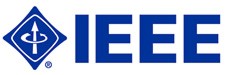 IEEE Product Safety Engineering Society 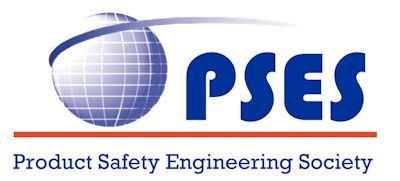 